Sort data alphabetically Let Word sort a text list for you, either from A to Z or Z to A.Select the text in a one-level bulleted or numbered list.On the Home tab, click Sort. (In Outlook: On the Format Text tab, click Sort.)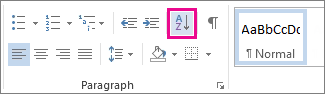 In the Sort Text box, set Sort by to Paragraphs and Text.Click either Ascending (A to Z) or Descending (Z to A).Click OK.